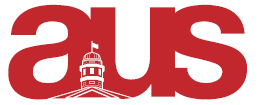 Report of World Islamic and Middle East Studies Student Association (WIMESSA), AUS Council October 19, 2016We’ve finalized our coffeehour for October 28, 4pm in the Islamic Studies Lounge. Still working on planning for a photo exhibit + prof panel about Indigenous struggles around the world (with a focus on South Africa, Canada, Palestine), hopefully to be done in collaboration with a few other departments (waiting to hear back). We are running by-elections for VP Finance, have two candidates running.  We have hired two tutors for our language peer tutoring program (Persian, Arabic) – anyone in our department can use this resource as well anyone with a language minor. We’re meeting next this Tuesday in the Islamic Studies Lounge to discuss upcoming meeting with department chair & our priorities for the meeting. Respectfully Submitted,Niyousha BastaniVP External 